Подсвечник в форме девятиконечной звезды.«В каждом собрании вы должны подобно свече являть свет Божественного знания» – Абдул-БахаМатериалы:Блески КлейМаркерыКарандашПлотная бумагаНожницыЧайная свечаИнструкция:Распечатайте на плотной бумаге контур девятиконечной звезды и вырежете звезду из бумаги.Поместите в центр звезды чайную свечу и обведите ее карандашом.Проделайте в центре звезды отверстие и от него прорежьте линии к центру круга. 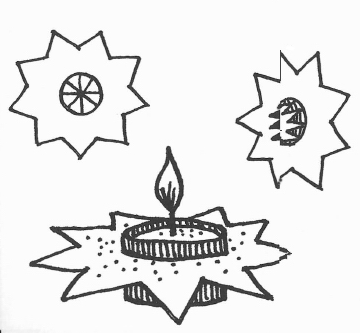 Раскрасьте звезду. Отогните зубцы в центре звезды и вставьте в образовавшееся отверстие свечу.Наложите блеск вокруг свечи, для придания дополнительной «искристости». Сфотографируйте свою работу и пришлите фотографию по адресу: info@bahaiarc.orgБаза знаний на сайте "Архивы – память общины"